Publicado en Madrid  el 22/11/2019 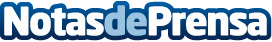 Euroinnova amplia su oferta formativa en un sector veterinario en pleno crecimientoLa ciencia veterinaria ha experimentado un amplio desarrollo durante los últimos años, debido al crecimiento de las mascotas en el hogar y al aumento de la preocupación por la salud y bienestar animal, que hace que los dueños estén dispuestos a destinar una mayor parte de sus recursos a servicios veterinariosDatos de contacto:Ester Ávila 958 050 200Nota de prensa publicada en: https://www.notasdeprensa.es/euroinnova-amplia-su-oferta-formativa-en-un Categorias: Madrid Veterinaria http://www.notasdeprensa.es